Муниципальное бюджетное дошкольное образовательное учреждение детский сад общеразвивающего вида с приоритетным осуществлением деятельности по физическому развитию воспитанников № 113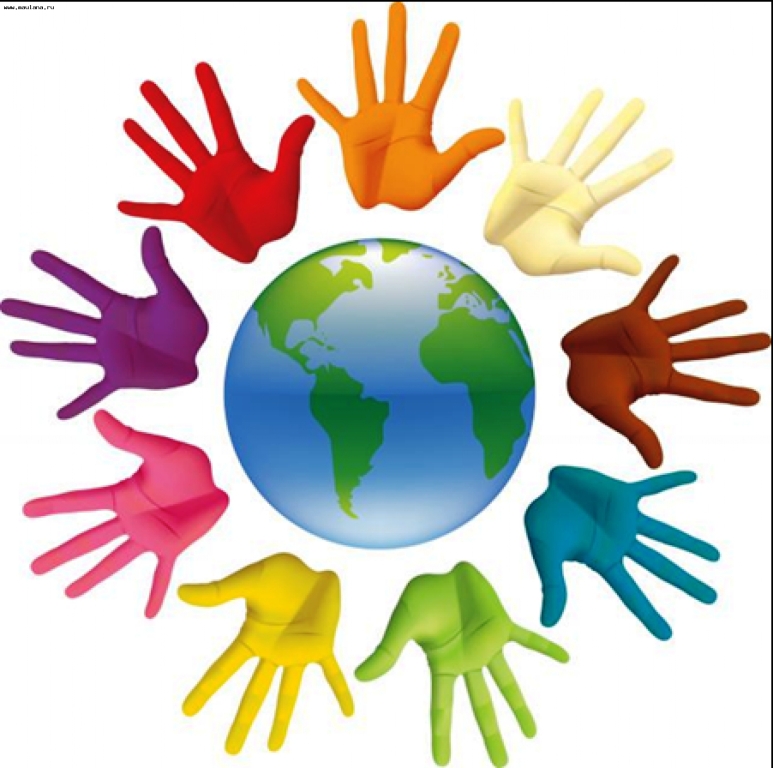 Социально-экологический проект«Юные защитники природы»                                      Составитель:Воспитатель Хмелева А. С.                                                                                                                        Екатеринбург                                                                          2015Социально-экологический проект«Юные защитники природы»Всё хорошее в людях - из детства!Как истоки добра пробудить?Прикоснуться к природе всем сердцем:Удивиться, узнать, полюбить!Мы хотим, чтоб земля расцветала,И росли, как цветы, малыши,Чтоб для них экология сталаНе наукой, а частью души!
       Актуальность: Одним из приоритетных направлений деятельности нашего государства является охрана окружающей среды. Экологическая грамотность, бережное и любовное отношение к природе стали аналогом выживания человека на нашей планете. Обострение экологической проблемы диктует необходимость интенсивной просветительской работы по формированию по формированию у людей экологического сознания, культуры природопользования.     Экологическое образование детей дошкольного возраста имеет важное значение, так как в этот период ребенок проходит самый интенсивный духовный и интеллектуальный путь развития. В этот период формируются первоосновы экологического мышления, сознания, экологической культуры.       Экологическое образование начинается со знакомства с объектами ближайшего окружения, с которыми ребенок сталкивается каждый день. В любом городе, поселке можно найти интересные для наблюдения природные объекты: деревья, травы, насекомых, птиц.     Огромную роль в экологическом образовании детей дошкольного возраста играет практическая, исследовательская деятельность в природных условиях. Ведь в процессе детского исследования ребенок получает конкретные познавательные навыки: учится наблюдать, рассуждать, планировать работу, учится прогнозировать результат, экспериментировать, сравнивать, анализировать, делать выводы и обобщения, словом развивает познавательные способности.      Экологическое воспитание дошкольников – это и есть познание живого, которое рядом с ребенком, во взаимосвязи со  средой  обитания  и выработка  на  этой  основе  правильных  форм  взаимодействия  с ним. Процесс воспитания экологической культуры включает в себя совместную деятельность  детей  и  взрослого, различные  формы  совмещения  с  игрой  и  творчеством. Формы и методы  работы  с детьми  разнообразны: это циклы  наблюдений  за  растениями  и  животными  в  уголке  природы, на  участке, ведение  различных  календарей, занятий (простых, комплексных), целевые  прогулки, экскурсии, игровые  обучающие  ситуации  с использованием  игрушек  и  литературных  персонажей. Воспитатель  является  носителем  экологической  культуры. Он  знакомит  детей  со  способами  общения  с  природой,  формирует  умение  наблюдать  окружающий  мир  природы  и  вещей, устанавливать  элементарные  связи  и  зависимости, учит  испытывать  радость  от  осознанного  взаимодействия  с живыми  существами, которые  находятся  рядом, воспитывать  потребность  в созидании, творчестве.     Экологическое направление имеет огромное влияние на интеллектуальное, творческое и нравственное воспитание, формирующее современную образованную личность. Наиболее эффективный способ реализации задач экологического образования - это организация проектной деятельности. Участие в экологических акциях, субботниках, озеленении - уникальная возможность для детей и родителей проявить себя, принести пользу окружающей природе родного края.  Цель проекта: Формирование у дошкольников целостных представлений об окружающей природе, места человека в ней, воспитание любви к родной природе на основе познания её ценностей.Задачи проекта:развивать естественнонаучные представления у дошкольников через игровую деятельность, ознакомление с окружающим миром;учить детей анализировать и осознавать своё поведение в природе;развивать познавательные умения детей и родителей при овладении исследовательскими методами познания природы; развивать взаимопонимание и взаимопомощь между детьми, педагогами, родителями, потребность в постоянном саморазвитии экологической культуры; воспитывать у детей внимательное, разумное, бережное отношение к окружающей природе.Формы работы по реализации проекта:-создание презентаций, слайд шоу;-познавательное чтение;-наблюдение;-продуктивная деятельность;-лабораторная (опыты и эксперименты);-эколого-познавательные праздники и развлечения;-конкурсы и викторины;-экологические, подвижные, дидактические игры.Ожидаемые результатыДети: У детей будут сформированы элементарные экологические знания и культура поведения в природе. Сформируются знания о взаимосвязи в природе. Разовьется интерес к явлениям и объектам природы, навыки бережного отношения к растениям, животным, птицам, насекомым. Дети научатся экспериментировать, анализировать и делать выводы.Педагоги: Приобретение нового опыта работы по воспитанию экологической культуры дошкольника, повышение профессионального мастерства. Повысится экологическая культура педагогов, появится понимание необходимости в экологическом просвещении воспитанников. Пополнится развивающая среда в группе. Повысится мастерство в организации активных форм сотрудничества с семьейРодители: Обогащение уровня экологических знаний родителей. Создание единого воспитательно-образовательного пространства ДОУ и семьи по экологическому воспитанию дошкольников. Возможность участвовать в совместных экологических проектах.Участники проекта: дети 6-7 лет, воспитатель, родителиЭтапы проекта:1 этап- организационный: создание экологической среды в группе,привлечение родителей к предстоящей работе; разработка планов работы сдетьми и родителями.2 этап – практическая деятельность: формирование элементарныхэкологических знаний и представлений детей и родителей, через участие вэкологических проектах.3 этап – итоговый: обобщение опыта и определение результатапрактической деятельности, оформление презентации проекта, проведение экологической викторины «Юные знатоки природы»                                     Календарно – тематическое планированиеЭкологические игры можно условно разделить на несколько видов:1. Ролевые экологические игры (творческие игры).Они основаны на моделировании социального содержания экологической деятельности.Играя в игру «Семья» можно создать сложную ситуацию, направленную на знание того, как варить суп, из каких овощей, как их нужно мыть, где их лучше выращивать и так далее.В игре «Поездка в лес», можно решить несколько задач: формирование знаний о том, что растёт в лесу и кто живёт, правила поведения в лесу, а также безопасность в лесу (не рвать не знакомые травы, цвет, грибы, не брать на руки животных и так далее, не уходить от взрослых).2. Имитационные экологические игры.Данные игры основаны на моделировании экологической деятельности.Так, игра «Экосистема водоём» позволяет проследить роль каждого компонента этой системы, смоделировать последствия антропогенного воздействия на биоценозы, а игра «Экологическая пирамидка» помогает показать пищевые цепи (ребёнок наглядно видит, что нарушение одного звена в пищевой цепочке ведёт к гибели остальных).Например, рыбы. Высохнут речки, моря – погибнет рыба. Если не будет света и тепла, воды погибнут растения и животные. Не будет насекомых, то погибнут птицы так далее.3. Дидактические игры.Эти игры носят разнообразный характер: речевые игры, развивающие, математические. Например, «Кто где живёт?». Дети должны правильно по среде обитания определить место нахождения животных, птиц и дать сопроводить свой ответ аргументами. Дети также классифицируют птиц, животных, цветы, растения по заданному признаку. Различные настольно – печатные и развивающие игры позволяют не только узнавать по внешнему признаку, но и знакомиться с местом обитания, дети учатся правильно относиться к природному окружению.4. Игры с природным материалом.Детям очень нравятся такие игры, в которых напрямую связаны с природой. Они сами заготавливают материал, не причиняя вреда природе, учатся применять его на практике. Также дети любят играть с песком, водой, они определяют свойства, качества материала, проводят опыты.5. Игры на познание и классификацию объектов окружающего мира, понимание единства всех его составляющих, законов его развития:«Природный мир бывает разным», «Назови одним словом», «Что общего?», «Что часть чего?», «Рыбы – птицы — звери», «Цепочка».6. Игры, способствующие формированию основ экологического самосознания:«Хорошо – плохо», «Один – хорошо, много – плохо», «Что будет, если…?»,«Береги природу!» и так далее.Используем в работе преемственность с родителями (консультации, беседы экологического воспитания, рекомендации по художественной литературе, буклеты по экологическим играм). Консультации и беседы экологического содержания, например, «Прогулки с ребёнком», «Азбука поведения в природе», «Домашняя экология», «Экологические игры», «Зелёная аптечка» и так далее, которые направлены на повышение экологического сознания и воспитание трепетного отношения к природе у детей в условиях семьи. Месяц    Тема: Программное содержание:Сентябрь«Осенняя  погода».Длительное время наблюдать с детьми ясную, хмурую и дождливую погоду. Подвести детей к  мысли о том, что природа влияет на настроение человека. Чтение стихов.Сентябрь«Куда  исчезают  опавшие  листья».Проследить за развитием листочка от почки до "полета". Куда исчезают опавшие листья? Волшебные превращения листьев (удобрения, норы и т.д.). кто помогает волшебным превращениям.Д/игра: "Куда исчезают опавшие листья".СентябрьВремена года. Осень.Закрепить представления детей о сезонных изменениях в природе и труде людей, уточнить приметы осени, напомнить названия осенних месяцев, уточнить знания о других временах года. Игры, дидактическое лото «Времена года»Сентябрь«Отлёт  птиц».Понаблюдать с детьми затем, как птицы собираются в стаи, кружатся, над городом прощаясь с ним на долгую зиму. Знать и называть перелетных и пролетных птиц.  Д/игра «Кто как кричит»Октябрь«Овощи и фрукты».Учить детей принимать посильное участие в труде взрослых: подготовке огорода к зиме, заготовке земли для огорода на окне. Знакомить с трудом людей по сбору овощей, фруктов в садах и огородах.Октябрь«Какие бывают насекомые».Систематизировать представление о многообразии насекомых, обратить внимание на их красоту, видовое разнообразие.Воспитывать интерес к насекомым, бережное отношение к ним.«Как растения готовятся к зиме».Учить распознавать и называть по листьям и плодам деревья и  кустарники, и  садовые цветущие растения. Уточнить сезонные изменения в жизни растений: расцвечивание листвы, плоды, листопад, замирание листьев. Развивать самостоятельность в процессе познавательно-исследовательской деятельности.  Воспитывать у детей любовь к природе родного края, стремление заботиться о растениях.«Живая и неживая природа».Сформировать у ребенка представление о неразрывной связи человека с природой, о значении природы для здоровья человека. Познакомить с основными природными компонентами и их связями.Д/ игра «Живое-неживое».Ноябрь«Хлеб всему голова».Расширить представления детей о культурных растениях поля (злаках) и их выращивании. Учить понятию «культурные растения». Прививать уважение к труду хлеборобов, хлебу.Ноябрь«Зимующие птицы».Познакомить детей с зимующими птицами; выяснить, почему их так называют, заготовка семян, зерна для зимних кормушек.Ноябрь«Я и природа».Формировать представления о неразрывной связи человека с природой человек – часть природы. Развивать самостоятельность в процессе познавательно-исследовательской деятельности.  Воспитывать у детей любовь к природе родного края, стремление заботиться о растениях и животных.Ноябрь«Экологический КВН».Закрепить диких и домашних животных и их детёнышей, их повадки, развивать умственные способности детей. Д/игра «Дикие и домашние  животные».Декабрь«Зимушка-зима».Познакомить детей с зимними месяцами. Рассказать, что происходит в каждом месяце. Дать знания детям, – какие изменения происходят зимой в живой и неживой природе. Рассказать о зимних праздниках.Декабрь«Как дикие животные проводят зиму в лесу».Формировать представление детей о жизни животных в лесу, их приспособленность к зимнему периоду.Декабрь«Опыты с водой».Провести  опыт  по  превращению  воды  в лед, и обратно, показать  чистая  или  грязная  вода после  таяния (если грязная, почему?)Игра  «Чудесный  мешочек».                          Декабрь«Беседа о лесе, зимний лес».Уточнить и расширить представление детей о лесе. Обратить внимание на красоту зимних деревьев, одетых в иней.Январь«Почему  идёт  снег».Формировать представление о природных явлениях, их взаимосвязи.ЯнварьФормировать представление о природных явлениях, их взаимосвязи.Январь«Вода и её загрязнение».Сформировать понимание, что от качества воды зависит жизнь и здоровье всего живого, необходимости в экономии воды. Развивать способность анализировать и обобщать, коммуникативность. Воспитывать доброту, отзывчивость, бережное отношение друг к другу. Воспитывать бережное отношение к природным ресурсам.Январь«Подземные богатства».Познакомить детей с природными богатствами Югры: нефть, природный газ, торф, уголь. Рассказать, как они образовались, как человек добывает их из недр земли. Как использует и почему природные богатства нужно беречь.«Как  услышать воздух».Объяснить детям, что звук рождается тогда, когда дрожит воздух. Рассказать какие звуки он может издавать, как люди используют голос воздуха.Опыты.Февраль«Комнатные растения – живой организм».Объяснить понятие  «комнатные растения». Учить узнавать и называть  комнатные растения по форме, окраске листьев, цветов, стеблей.  Воспитывать любовь и заботу к растениям.Показать зависимость роста комнатных растений от условий.Февраль«Я – человек». Развивать представление о том, что человек - часть природы, и одновременно существо мыслящее; развивать фантазию творческое воображение, коммуникативное общение.Февраль«Наша страна-Россия».Формировать у детей представления о том, что они являются жителями страны-Россия. В населении России преобладают русские люди, имеющие свою историю, обычаи, традиции и  язык.Февраль«Кто главный в лесу».Дать детям представление о леснике – человеке, который заботится о лесе. Способствовать формированию у детей навыков разумного поведения в лесу. Дидактические игры «Животные леса»Расширить  представления детей о Красной книге.Март«Кругосветное путешествие». Познакомить детей с картой, рассказать, что на нашей планете много разных стран и континентов; развивать умение ориентироваться по карте и глобусу, находить некоторые страны. Познакомить с разнообразием животного и растительного мира. Март «Весна».Уточнить и систематизировать знания детей о характерных признаках весны. Учить понимать связь между явлениями неживой природы и жизнью растений, животных, между явлениями неживой природы и сезонными видами труда. Вызвать эстетическое переживание от весеннего пробуждения природы.Март«Встречаем птиц».Совершенствовать знания о перелетных птицах. Уточнить особенности строения птиц, сезонные изменения в жизни птиц (гнездование, высиживание из яиц птенцов) Первый прилет стрижей, ласточек, скворцов; водоплавающих уток, лебедей, гусей. Март«Вода вокруг нас». Обратить внимание детей на значение воды в жизни, показать, где, в каком виде существует вода в окружающей среде, рассказать, что капельки воды в природе «ходят», движется по кругу.Апрель«Знакомство с  почвой».Познакомить  детей с почвой, ее свойствами, применением, рассказать, что в результате вытаптывания почвы ухудшаются условия  жизни подземных обитателей.Апрель«Весенний уход за комнатными растениями».Учить детей по внешним особенностям растений определять их нормальное или болезненное состояние, выявлять недостающие условия и определять способы ухода. Уточнить представление о том, что среди растений есть влаголюбивые и засухоустойчивые.Апрель«Опыт с песком».Выявить свойства песка, его применение. Предложить детям игры с песком.Апрель«Кто живет в воде?».Познакомить детей с представителями водных животных, показать их особенности, приспособленность к жизни, именно, в водной среде; разъяснить необходимость охраны этих животных и среды их обитания.Май«Солнце – большая звезда». Дать представление о солнце как о звезде и о планетах Солнечной системы.Май«Красная книга – сигнал опасности».Дать детям представление о том, что люди, плохо зная природу, погубили много растений и животных;  продолжить знакомить детей с Красной книгой, охраняемыми растениями, животными.Май«Грибные дорожки».Закрепить и обобщить знания детей о грибах,  учить различать съедобные и несъедобные грибы. Рассмотреть картинки о грибах.Май«Опыт с водой».Закрепить и обобщить знания детей о воде. Выявить свойства воды: теплая, холодная. Показать, что вода может окрашиватьсяПРИЛОЖЕНИЕ                 Конспект экологической викторины «Юные знатоки природы»(для детей подготовительной группы)Цель:Расширить кругозор детей сведениями о жизни животных, птиц, растений.Закреплять правила поведения в природе. Образовательные задачи:Обогащать личностный опыт положительного, гуманного взаимодействия ребёнка с природой. Расширять экологически ценные контакты детей с растениями и животными, объектами неживой природы.Укреплять познавательный интерес любви к природе, а также эстетические чувства.Воспитательные задачи:Воспитывать заботливое отношение к родному краю.Воспитывать любовь и бережное отношение к природе.Воспитывать чувство дружбы, взаимопомощь.Развивающие задачи:Развивать речь, внимание, память.Развивать творческие способности детей.Предварительная работа.Заучивание стихов, пословиц, загадывание загадок о природе и погоде;Беседы с детьми об исчезающих животных и растениях, которые занесены в Красную книгу; наблюдение на прогулке;Настольные и дидактические игры о природу и погоде: «Съедобное и несъедобное»; «Поле, лес, огород»; «Рыбаки и рыбки»;Рассматривание энциклопедии «Животные и растения нашей природы»Материал: мультимедийное оборудование, наборы семян растений, магнитофон, костюмы животных, карточки.Ход викторины:Под музыку дети входят в зал. Вытаскивают жетоны 2-х цветов разного цвета и рассаживаются на места соответственно цвету жетона.Ведущий:- Здравствуйте, дорогие ребята! Сегодня мы собрались для того, чтобы провести экологическую викторину «Как прекрасен этот мир». В нашей викторине участвуют две команды.Попрошу команды придумать своей команде названия.1 команда …2команда…Ведущий:Я обнял глобус – шар земной.
Один над сушей и водой.
В руках моих материки
Мне тихо шепчут: «Береги».В зеленой краске лес и дол.
Мне говорят: «Будь с нами добр».
Не растопчи ты нас, не жги,
Зимой и летом береги».Журчит глубокая река,
Свои лаская берега,
И слышу голос я реки:
«Ты береги нас, береги».И птиц, и рыб я слышу всех:
«Тебя мы просим, человек.
Ты обещай нам и не лги.
Как старший брат нас береги».Чтоб цветы в лесу цвели,
Всю весну и лето
Мы не будем собирать
Их больших букетов.Если птенчик из гнезда
Выпорхнул до срока,
Мы поможем, не беда,
Не трещи, сорока.Хоть и вредный мухомор,
Мы его не тронем.
Вдруг понадобиться он
Жителю лесному.Хрупкий домик муравья
Надо тоже охранять.
Обязательно он должен
За заборчиком стоять.Зайчика и ежика — Жителей лесных
Лучше вы не трогайте!
Охраняйте их!
Давайте, дошколята, природу охранять!О ней ни на минуту не надо забывать.
Ведь цветы, леса, поля и речки,
Это все для нас навечно!- Наша планета как большой и красивый дом- Она радует нас утренними нежными восходами, разноцветными прощальными закатами, пейзажами родной природы- Она завораживает нас огромными, глубокими и бескрайними океанами, просторами морей- Удивляет высокими горами, крупными склонами и холмами- Восхищает густыми, запашистыми рощами, сосновыми борами, могучими дубравами- Земля – планета гармонии. На ней все соразмерно и взаимосвязано- Природа планеты совершенна- Ребята, вы видите какая красивая природа нашей планеты Земля? А сейчас проверим, что вы знаете о природе планеты Земля.Конкурс «Найди правильный ответ» Конверт №1(объяснение задания)- На подносе лежат картинки семян, рассмотрите их. Скажите с какого растения данное семя? За правильный ответ команда получает жетон. Время пошло!(семена: тыква, огурец, семена подсолнечника, арбуза, яблоко, вишня, хурма)Конкурс «Что лишнее?» Конверт №2-Попрошу Вас открыть конверт. Внимательно рассмотреть картинки и ответить на вопрос что лишнее и почему вы так считаете?- Кто быстрее всех ответит и правильно, тот и получит заветный жетон.Конкурс «Узнай по силуэту» Конверт №3Ведущий: А теперь проверим, как вы знаете животный мир.Внимательно посмотрите на картинку, все животные перепутались. Вы должны назвать всех животных, которые здесь изображены.- Кто быстрее всех ответит и правильно, тот и получит заветный жетонКонкурс «Лесной театр» №4(объяснение задания)Ведущий:- Встретились как-то раз лиса, заяц и медведь на лесной полянке. И начали рассказывать друг другу про жизнь свою звериную. Послушайте рассказ и скажите, что в нем правда, а что – неправда.Лиса: Живется мне в лесу хорошо, каждый кустик – мой дом. Люблю я есть только ягоды и корешки растений.Заяц: А у меня домик маленький и уютный. Я держу его в чистоте и порядке. Целый день окошки мою, убираю и пыль выметаю.Медведь: А я к муравейнику ходил, лапу засунул и начал ее лизать – очень вкусно. А потом на речку пошел – рыбу ловить.Лиса: Да, Мишенька, я сама рыбку люблю. У себя в пруду ее развожу, выкармливаю да выращиваю.Медведь: Весной то мне нелегко. Я за зиму-то похудел, аппетит у меня хороший. Вот пойду желуди сейчас собирать и первые грибочки на проталинках.Заяц: Вот вы все про себя, да про себя разговор ведете, а я весь день забочусь о своих зайчатах. Сижу и не отхожу от гнезда, грудью защищаю моих деток.(подведение итогов и раздача жетонов за правильные ответы)Конкурс «Ответь правильно» №5Ведущий: на доске висит плакат с изображением клюва и лап птиц. Я буду называть птицу, а вы должны найти клюв (лапы) той птицы, которую я назову. На доске плакат с изображением клюва: (а) – дятла, (б) – журавля, (в) – попугая, (г) – утки, (д) –ястреба, (е) – воробья.У утки (а) лапки приспособлены для плавания, у попугая (б) для лазания по деревьям, у орла (в) для захвата добычи, а у голубя (г) – для ходьбы по земле.Конкурс «Сложи картинку» №6- Кто быстрее всех ответит и правильно, тот и получит заветный жетонВедущий: Перед вами лежат геометрические фигуры надо из них составить картинку- Кто быстро составит и правильно картинку, тот и получит заветный жетон.Ведущий:Любите родную природу.
Озера, леса и поля.
Ведь это же наша с тобою
Навеки родная земля.На ней мы с тобою родились,
Живем мы с тобою на ней.
Так будем же, люди, все вместе
Мы к ней относиться добрей.Ведущий:- Наша викторина подошла к концу. Давайте посмотрим, чья же команда выиграла?(вручение призов)Экологический КВН «Спасем нашу планету»(под музыку «Мы начинаем КВН» дети командами входят в зал, выстраиваются радугой перед своим столом)Вед.: Добрый день, дорогие ребята! Я рада приветствовать вас в Клубе Весёлых и Находчивых! Прошу команды занять свои места! Сегодня состоится КВН «Спасем нашу планету». Объявляю нашу игру открытой!Разрешите представить наше независимое жюри:Вед.: Вместе с солнышком встаем,
Вместе с птицами поем:
С добрым утром!
С ясным днем!Вот как славно мы живем!Вед: Вы обратили внимание, какое красивое солнце сегодня в нашем зале? Я предлагаю подарить ему наши улыбки и тепло своих рук.1. Объявляется первый конкурс «Приветствие» (5 команд «Вода», «Воздух», «Птицы», «Животные», «Земля» выступление на 2-3 мин. защита своей стихии)Вед.: Мы все почувствовали, какое ласковое, доброе и теплое солнышко у нас сегодня. Оно освещает и греет нашу Планету.(на экране появляется изображение нашей планеты с темными пятнами, звучит космическая музыка, слышится голос Земли: «Я –Земля. Люди, ваша планета в опасности! Земляне, вы слышите меня? Придите на помощь! Спасите меня!).Вед.: Я предлагаю помочь нашей планете и непременно спасти ее. Наш общий дом — планета Земля. Человек — часть природы, и поэтому просто обязан жить в согласии с ней.2. Объявляется второй конкурс Разминка «Умники и умницы»! Конкурс загадок о живой и неживой природе. За каждый верный ответ команда получает один балл.1 Летом шубу надевает, а зимой ее снимает. (Лес.)
2 Стоит в белой одежде, свесив сережки. (Береза.)
3 Три сестры похожи, но разные по цвету кожи:
одна — белянка, другая — смуглянка, а третья — румянка. (Смородина.)4 Кругло и гладко, красно и сладко.
Ел — плевался, но довольно остался. (Вишня.)
5. Летом рад я свежей ягоде медвежьей,
а сушеная в запас, лечит от простуды нас. (Малина.)6. Нашумела, нагремела, все промыла и ушла.
И сады, и огороды всей округи полила. (Гроза.)
7. Домик едет по травинке, объезжает все росинки. (Улитка.)
8. Что за чудо по дороге — голова торчит да ноги. (Черепаха.)9. Тоньше его пряжи не найдешь в продаже. (Паук.)10. Золотист он и усат, в ста кармашках сто ребят. (Колос.)Слово предоставляется жюри: …А на нашей планете пропало целых два пятна, благодаря вашим стараниям, наша планета стала чище и краше, спасибо вам ребята.А сейчас загадки для зрительного зала:Ярко-синий сарафанчик.
И зелёный стебелёк.
Распустился в поле чистом
Нам на радость (Василек)Растение видное,
А прозвище — обидное. (лопух)На тебя он глядит свысока —
Не найдешь горделивей цветка.
Он в осеннем саду властелин,
Это яркий цветной... (георгин)А в нашем детском саду тоже есть свои лопушки, георгины и васильки.Объявляется Музыкальная паузаВед.: Повеселились мы на славу, от ваших улыбок и добрых сердец наша планета стала еще краше, пропало еще одно темное пятно. Но надо освободить нашу планету от катастроф всю. Поможем ей. Наш экологический КВН продолжается!3. Объявляется третий конкурс Домашнее задание «Спасем природу!» Командам надо ответить на вопрос: «Какие экологические катастрофы угрожают здоровью нашей планеты? Каждая команда получила секретный конверт с фотографией экологической катастрофы, задание было подготовить презентацию «Как избежать экологическую катастрофу?»(во время выступления команд на экране изображение катастрофы)Слово предоставляется жюриВед.: Посмотрите на изображение нашей планеты из космоса: от вашего тепла и знаний природы пропадает одно из темных пятен, закрывавших нашу планету. Спасибо вам за помощь!4. Конкурс капитанов. (звучит музыка «Капитаны») «Четвертый лишний». Ведущий называет четыре слова, дети должны назвать лишнее слово:заяц, еж, лиса, шмель;трясогузка, паук, скворец, сорока;бабочка, стрекоза, енот, пчела;кузнечик, божья коровка, воробей, майский жук;пчела, стрекоза, енот, пчела;кузнечик, божья коровка, воробей, комар;таракан, муха, пчела, майский жук;стрекоза, кузнечик, пчела, божья коровка;лягушка, комар, жук, бабочка;стрекоза, мотылек, шмель, воробей.Жюри подводит итоги.(пропадает еще одно пятно)Музыкальная физминутка: (домашнее задание) каждая команда поочередно исполняет по куплету частушек на экологическую тему.5. Конкурс «Знаки»Вед.: Как правильно вести себя в природе,
Чтоб лесу и реке не знать бы горя,
Окруженье чтоб сберечь,
На подмогу знаки есть!Правильному поведению в природе помогают запрещающие и природоохранительные знаки. Давайте посмотрим знакомы ли с этими знаками наши участники экологического КВН и насколько хорошо?Каждой команде поочередно демонстрируются карточки с изображением знаков, которые они стараются пояснить. Задание: А сейчас каждая команда должна создать свой природоохранительный знак. (каждая команда получает ватман и маркеры)Жюри подводит итоги.(пропадает последнее пятно – «экологическая катастрофа», изображение планеты становится чистым и лучезарным)(Появляется «Планета» под космическую музыку)Планета: Как давно я не встречалась с моими друзьями! Спасибо за помощь, мои верные друзья!Я здесь! Друзей так много на планете…Приветствую в своих владеньях вас я, взрослые и дети!Проблем так много на земле,
Признаюсь честно, что экология в беде …
Мой друг, остановись и посмотри по сторонам,
Отходы, мусор тут и там!Площадки, парки, улицы, дворы,
Ах, как людьми засорены…
Остановись, мой друг и помоги!
Пусть будут чистыми дворы.Какой ответ ты можешь дать?
Готов ли ты планету охранять?Планета: Я хочу вас отблагодарить за вашу заботу обо мне, о планете земля, я принимаю вас в союз «Юные защитники планеты» и каждому из вас торжественно надену на шею галстук с эмблемой нашего союза «Юных защитников планеты».(под торжественную музыку всем участникам КВН повязывается галстук зеленого цвета с эмблемой).Жюри подводит итогиВед.: Мы обещаем тебе планета беречь тебя, защищать тебя и не допускать появления экологических катастроф.Планета: Спасибо вам, друзья. А я вам буду в ответ дарить свою заботу, тепло и жизнь. До свидания! Мне пора возвращаться на орбиту. (Планета удаляется).Вед.: А сейчас наступил самый торжественный и волнующий момент в нашем Клубе Веселых и Находчивых знатоков природы! Подведение итогов!Жюри:«самые остроумные»
«самые веселые»
«самые заботливые»
«самые мудрые»«самые находчивые»
Вед.: Мы проверяли вас на славу,
И победители по праву
Похвал достойны. И наградыСейчас вручить мы очень рады